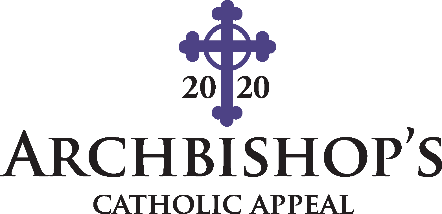 Appeal Social Media Post TemplatesHow to share this message in your social media accountsStep 1: Copy the Facebook post option text you desire to share, including the url. Paste this text into your Facebook post. Step 2: Click publish to post to your parish’s Facebook and/or other social media accounts. ------------------------------------------------------------------------------------------------------------------------------------------English TemplatesOption #1 (COPY THIS)          Archbishop's Catholic Appeal introduces new parish emergency fund. Learn more at archden.org/serveothersOption #2 (COPY THIS)          The Archbishop's Catholic Appeal is a lifeline to nearly 40 ministries during COVID-19, but we need you. Learn how you can help at archden.org/serveothers